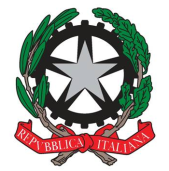 Ministero dell’Istruzione“ISTITUTO COMPRENSIVO STATALE DI GRAVEDONA ED UNITI”Scuola dell’Infanzia – Scuola Primaria – Scuola Secondaria di I gradoVia  Guer snc - 22015  Gravedona ed Uniti (CO)Cod. Mecc. COIC81900L - C.F. 93006970136 – C.U.U. UF9DZATel. 0344 85217www.icgravedonaeduniti.edu.itcoic81900l@istruzione.it - coic81900l@pec.istruzione.it PIANO OFFERTA FORMATIVA a.s. 2022/2023 – PTOF 2022/2025SCHEDA  PROGETTO Progetti non completi in tutte le parti o imprecisi NON saranno presi in considerazioneQualora più plessi partecipino ad uno stesso progetto, ogni plesso dovrà presentare la propria schedaSEZIONE DESCRITTIVA ⬜ orario curricolare			⬜ orario extracurricolareCAMPI DI POTENZIAMENTO NEL QUALE RIENTRA IL PROGETTO (barrare quello prescelto)POTENZIAMENTO LINGUISTICOPOTENZIAMENTO SCIENTIFICOPOTENZIAMENTO ARTISTICO E MUSICALEPOTENZIAMENTO UMANISTICO, SOCIO-ECONOMICO E DELLA LEGALITÀPOTENZIAMENTO MOTORIORESPONSABILE DEL PROGETTO (il docente che assume la responsabilità di un progetto risponde al dirigente e alla scuola del raggiungimento degli obiettivi prefissati. Tale docente redige e firma la scheda progetto, indicando – nella parte finanziaria – i costi richiesti in termini di materiali e di ore di insegnamento e non del personale interno. Segnala la necessità di reclutare esperto esterno. Al termine del progetto stesso sarà cura del docente responsabile redigere una relazione finale con analisi costi-benefici)DESTINATARI E DOCENTI COINVOLTI  (Indicare le classi coinvolte distinte per plessi e per gradi di istruzione e  i docenti  coinvolti nel progetto)1.4  OBIETTIVI DEL PROGETTO1.5  METODOLOGIE   (Indicare le metodologie che si intendono adottare per perseguire gli obiettivi)1.6  DURATA 1.7 PERSONALE ATA  (Le ore saranno concordate con il DSGA e le RRSSUU d’Istituto)1.8 ESPERTI ESTERNISCHEDA FINANZIARIA DEL PROGETTOBENI E SERVIZIBENI DI CONSUMO E/O D’INVESTIMENTO DA ACQUISTARE			 (La parte sottostante è riservata al DSGA)Costo complessivo del progetto:	EURO___________NOTE:________________________________________________________________________________________________________________________________________________________________________________________________________________________________________________________________________________________________________________________________________________________________________________________________________________________________________________________________________________________________Visto, si autorizza in data     ________________          IL DIRIGENTE SCOLASTICO                                                                          IL DSGA____________________________                                                   _______________________           DENOMINAZIONE PROGETTO RESPONSABILEPROGETTO SCUOLA INFANZIAplesso di: sezioni e numero alunni per sezione*: n. alunni totale  =*(Indicare il numero   degli alunni frequentanti quella sezione e NON indicare “tutti”  anche se tutti partecipano)SCUOLA PRIMARIA plesso di: classi e n. alunni per classe*:   n. alunni totale  =*(Indicare il numero   degli alunni frequentanti quella classe  e NON indicare “tutti”  anche se tutti partecipano)SCUOLA  SECONDARIA di 1° plesso di: classi e n. alunni per classe*:   n. alunni totale  =*(Indicare il numero   degli alunni frequentanti quella classe  e NON indicare “tutti”  anche se tutti partecipano)Docenti Coinvolti (cognome/nome) – escluso il Responsabile del Progetto________________________________________________________________________________________________________________________________________________________________________________________________________________________________________________TOTALE N. _________DOCENTI COINVOLTI – compreso il Responsabile del ProgettoIndicare gli altri Plessi che svolgono (eventualmente)  lo stesso Progetto:________________________________________________________________________________________________________________________________________________________________Data di Inizio: Data di Fine: N.B. Comunicare al DSGA eventuali variazioni e confermare inizio ALMENO 20 giorni prima.Figure richiesteCompetenze richiesteOreIndicare le risorse logistiche che si prevede di utilizzare per la realizzazione, tenendo conto che il DPCM del  13/10/2020 consente lo svolgimento di progetti esclusivamente all’interno delle sedi scolastiche.SPAZI (es. aula, aule speciali, palestra..)Allegare in calce elenco preciso, chiaro e dettagliato dei materiali da acquistare secondo il seguente schema:Ditta prescelta* – Codice e Descrizione articolo – quantità – prezzo cad. – prezzo totaleAlla fine:  TOTALE generale NETTO (senza IVA)                  TOTALE generale LORDO (con IVA 22%)* Per i beni d’investimento la Ditta prescelta potrebbe cambiare a seconda delle procedure di acquisto che potrebbero determinare un minor prezzo.Personale interno docentePersonale interno docentePersonale interno docentePersonale interno docenteNominativoNominativoTipologia attività svoltan. oreCosto unitarioCosto totaleAttività di coordinamento17,50Attività funzionale insegnamento17,50Attività funzionale insegnamento17,50Attività funzionale insegnamento17,50Attività aggiuntive insegnamento35,00                    Personale interno ATA                    Personale interno ATA                    Personale interno ATA                    Personale interno ATANominativoNominativoAttività di supporto logisticon. ore12,50Costo tot.Beni  di facile consumo e d’investimentoBeni  di facile consumo e d’investimento Descrizione della spesa  Totale lordo DATA di presentazione del  ProgettoFIRMA del Responsabile di ProgettoPrestazioni di servizi da esperti esterni Prestazioni di servizi da esperti esterni Prestazioni di servizi da esperti esterni Prestazioni di servizi da esperti esterni   Nominativon. oreCosto orarioTotale lordo 